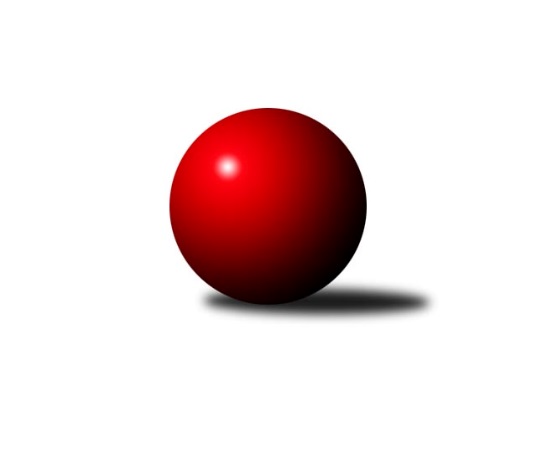 Č.4Ročník 2023/2024	27.10.2023Nejlepšího výkonu v tomto kole: 2323 dosáhlo družstvo: TJ Fezko Strakonice COP Strakonice a Písek 2023/2024Výsledky 4. kolaSouhrnný přehled výsledků:TJ Sokol Písek B	- TJ Blatná D	3:5	2311:2319	4.0:8.0	26.10.TJ Fezko Strakonice C	- TJ Fezko Strakonice B	5.5:2.5	2323:2276	8.0:4.0	27.10.Rozhodující 'náhlá smrt' - 1 : 0Tabulka družstev:	1.	TJ Blatná D	4	3	0	1	23.0 : 9.0 	33.0 : 15.0 	 2409	6	2.	TJ Fezko Strakonice B	4	2	0	2	17.5 : 14.5 	25.5 : 22.5 	 2235	4	3.	TJ Fezko Strakonice C	4	2	0	2	11.5 : 20.5 	18.5 : 29.5 	 2271	4	4.	TJ Sokol Písek B	4	1	0	3	12.0 : 20.0 	19.0 : 29.0 	 2306	2Podrobné výsledky kola:	 TJ Sokol Písek B	2311	3:5	2319	TJ Blatná D	Jiří Richter	 	 167 	 180 		347 	 0:2 	 379 	 	185 	 194		Ondřej Skolek	Marie Lukešová	 	 216 	 216 		432 	 1:1 	 411 	 	220 	 191		Radek Cheníček	Roman Král	 	 186 	 184 		370 	 0:2 	 391 	 	199 	 192		Petra Prýmasová	Pavel Sitter	 	 207 	 186 		393 	 2:0 	 319 	 	145 	 174		Karel Koubek *1	Martina Bendasová	 	 181 	 188 		369 	 0:2 	 422 	 	211 	 211		Jaroslav Pýcha	Iva Švejcarová	 	 190 	 210 		400 	 1:1 	 397 	 	211 	 186		Luboš Skuhravýrozhodčí:  Vedoucí družstevstřídání: *1 od 31. hodu Bohuslava ŘíhováNejlepší výkon utkání: 432 - Marie Lukešová	 TJ Fezko Strakonice C	2323	5.5:2.5	2276	TJ Fezko Strakonice B	Karel Palán *1	 	 210 	 178 		388 	 1:1 	 409 	 	192 	 217		Václav Kalous *2	Jaroslav Petráň	 	 162 	 223 		385 	 1:1 	 385 	 	201 	 184		Martin Sládek	Jakub Kareš	 	 212 	 208 		420 	 2:0 	 359 	 	180 	 179		Miroslav Trobl	Jaroslav Holfeld	 	 177 	 207 		384 	 1:1 	 373 	 	180 	 193		Eva Konzalová	Miroslav Kocour	 	 193 	 195 		388 	 2:0 	 353 	 	178 	 175		Jiří Linhart	Jiří Maťátko	 	 153 	 205 		358 	 1:1 	 397 	 	201 	 196		Milada Pirožekovározhodčí:  Vedoucí družstevstřídání: *1 od 51. hodu Vladimír Falc, *2 od 51. hodu Libor HejpetrNejlepší výkon utkání: 420 - Jakub KarešPořadí jednotlivců:	jméno hráče	družstvo	celkem	plné	dorážka	chyby	poměr kuž.	Maximum	1.	Karel Koubek 	TJ Blatná D	450.50	311.5	139.0	6.3	2/3	(475)	2.	Luboš Skuhravý 	TJ Blatná D	427.00	300.3	126.7	6.7	3/3	(465)	3.	Jaroslav Pýcha 	TJ Blatná D	422.75	296.0	126.8	9.0	2/3	(434)	4.	Radek Cheníček 	TJ Blatná D	417.17	280.7	136.5	7.0	3/3	(435)	5.	Tomáš Brückler 	TJ Sokol Písek B	413.00	296.5	116.5	8.5	2/3	(435)	6.	Adriana Němcová 	TJ Fezko Strakonice B	408.75	287.3	121.5	10.8	2/2	(439)	7.	Marie Lukešová 	TJ Sokol Písek B	408.33	290.7	117.7	7.7	3/3	(432)	8.	Petra Prýmasová 	TJ Blatná D	408.00	284.0	124.0	9.0	2/3	(425)	9.	Jakub Kareš 	TJ Fezko Strakonice C	406.75	284.3	122.5	10.0	2/2	(420)	10.	Jaroslav Holfeld 	TJ Fezko Strakonice C	399.00	270.0	129.0	9.8	2/2	(412)	11.	Pavel Sitter 	TJ Sokol Písek B	398.67	290.8	107.8	10.7	3/3	(408)	12.	Iva Švejcarová 	TJ Sokol Písek B	390.00	269.8	120.3	10.0	2/3	(414)	13.	Miroslav Loukota 	TJ Blatná D	390.00	284.5	105.5	15.5	2/3	(422)	14.	Jaroslav Petráň 	TJ Fezko Strakonice C	381.67	269.3	112.3	11.2	2/2	(404)	15.	Karel Palán 	TJ Fezko Strakonice C	374.50	273.0	101.5	10.5	2/2	(412)	16.	Jiří Linhart 	TJ Fezko Strakonice B	374.50	273.7	100.8	11.3	2/2	(393)	17.	Martina Bendasová 	TJ Sokol Písek B	370.50	271.0	99.5	9.5	2/3	(377)	18.	Olga Procházková 	TJ Sokol Písek B	369.50	269.0	100.5	15.0	2/3	(374)	19.	Martin Sládek 	TJ Fezko Strakonice B	368.17	271.3	96.8	15.2	2/2	(407)	20.	Jiří Maťátko 	TJ Fezko Strakonice C	367.00	258.7	108.3	14.7	2/2	(382)	21.	Eva Konzalová 	TJ Fezko Strakonice B	364.83	269.0	95.8	18.0	2/2	(416)	22.	Ondřej Skolek 	TJ Blatná D	364.67	271.7	93.0	13.0	3/3	(379)	23.	Zlatuše Hofmanová 	TJ Sokol Písek B	364.50	255.0	109.5	16.5	2/3	(401)	24.	Libor Hejpetr 	TJ Fezko Strakonice B	363.00	267.0	96.0	15.0	2/2	(417)	25.	Jiří Richter 	TJ Sokol Písek B	360.00	264.0	96.0	13.3	3/3	(376)	26.	Miroslav Trobl 	TJ Fezko Strakonice B	352.50	255.5	97.0	12.0	2/2	(359)	27.	Vladimír Falc 	TJ Fezko Strakonice C	343.75	256.5	87.3	19.0	2/2	(350)		Josef Navrátil 	TJ Blatná D	437.00	306.0	131.0	7.0	1/3	(437)		Václav Poklop 	TJ Fezko Strakonice B	428.00	286.0	142.0	4.0	1/2	(428)		Bohuslava Říhová 	TJ Blatná D	423.00	294.0	129.0	9.0	1/3	(423)		Milada Pirožeková 	TJ Fezko Strakonice B	393.50	275.5	118.0	10.0	1/2	(397)		Miroslav Procházka 	TJ Sokol Písek B	378.00	259.0	119.0	8.0	1/3	(378)		Miroslav Kocour 	TJ Fezko Strakonice C	371.67	273.7	98.0	12.7	1/2	(388)		Roman Král 	TJ Sokol Písek B	370.00	262.0	108.0	5.0	1/3	(370)		Marek Sitter 	TJ Blatná D	347.00	250.0	97.0	8.0	1/3	(347)Sportovně technické informace:Starty náhradníků:registrační číslo	jméno a příjmení 	datum startu 	družstvo	číslo startu
Hráči dopsaní na soupisku:registrační číslo	jméno a příjmení 	datum startu 	družstvo	Program dalšího kola:5. kolo1.11.2023	st	17:00	TJ Blatná D - TJ Fezko Strakonice B	2.11.2023	čt	17:00	TJ Sokol Písek B - TJ Fezko Strakonice C	Nejlepší šestka kola - absolutněNejlepší šestka kola - absolutněNejlepší šestka kola - absolutněNejlepší šestka kola - absolutněNejlepší šestka kola - dle průměru kuželenNejlepší šestka kola - dle průměru kuželenNejlepší šestka kola - dle průměru kuželenNejlepší šestka kola - dle průměru kuželenNejlepší šestka kola - dle průměru kuželenPočetJménoNázev týmuVýkonPočetJménoNázev týmuPrůměr (%)Výkon1xMarie LukešováPísek B4321xMarie LukešováPísek B115.964322xJaroslav PýchaBlatná D4221xJaroslav PýchaBlatná D113.274222xJakub KarešFezko C4203xRadek CheníčekBlatná D110.324114xRadek CheníčekBlatná D4111xJakub KarešFezko C109.514202xIva ŠvejcarováPísek B4002xIva ŠvejcarováPísek B107.374003xLuboš SkuhravýBlatná D3973xLuboš SkuhravýBlatná D106.56397